Обработка изделий: Кромки фанеры шлифованы и закруглены. Для покрытия изделий из фанеры используется полиуретановая двухкомпонентная краска с отвердителем,  используемая для окраски поверхностей, подвергающихся атмосферному и химическому воздействию, имеющая отличную атмосферу и износостойкость и образующая стойкую пленку, сохраняющую блеск и цвет. На все изделия из фанеры нанесена  водно-дисперсионная грунтовочная краска на акриловой основе, обладающей отличной адгезией со стальными, цинковыми, алюминиевыми поверхностями.Изделия из металла имеют плавные радиусы закругления и тщательную обработку швов. Для покрытия изделий из стали используется экологически чистое, обладающее хорошей устойчивостью к старению в атмосферных условиях, стабильностью цвета антикоррозийное, выдерживающее широкий диапазон температур,  двойное порошковое окрашивание.В целях безопасности все отдельно выступающие детали и резьбовые соединения закрыты пластиковыми колпачками, края болтов закрыты пластиковыми заглушками.Закладные детали опорных стоек – двойное порошковое окрашивание.Соответствие стандартам: Все изделия ТМ СКИФ спроектирована и изготовлена согласно национальному стандарту РФ, а именно, ГОСТ Р52167-2012, ГОСТ Р52169-2003, ГОСТ Р52299-2004, ГОСТ Р52300-2004, ГОСТ Р52301-2004, ГОСТР 52168-2012 Технические требования на малые архитектурные формы установлены СанПиН 2.4.7.007-93 «Санитарно-эпидемиологические требования» ГН 2.1.6.1335-03.Паспорт на изделие: на русском языке, согласно ГОСТ Р 52301-2004,  раздел 5.Гарантийный срок эксплуатации 5 лет.Гарантийный срок на изделия 12 месяцев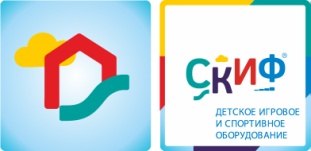 ИО 543 Песочный дворик МорскойИО 543 Песочный дворик МорскойИО 543 Песочный дворик МорскойКомплектацияКомплектацияКомплектация Количество Единица 
измерения1БортаВыполнены из влагостойкой фанеры толщиной 27 мм, кромки фанеры тщательно шлифованы,  окрашены в синий цвет. Размеры бортов различные1комплект2ЛавкаВыполнены из влагостойкой фанеры толщиной 18 мм, кромки фанеры тщательно шлифованы,  окрашены в красный цвет. Размеры различные1комплект3БашниВыполнены из четырёх клеёных брусьев 90х90мм высота 1500мм; без пола ,над  башнями имеются четырехскатные крыши из фанеры толщиной 9 мм, которые крепятся на декоративные арки из фанеры толщиной 18 мм.2шт.4Декоративные элементы (киты, дельфины, морские коньки)Выполнены из влагостойкой фанеры  толщиной 18 мм. Тщательно окрашены, имеют различные габариты.1комплект5СчетыСчеты состоят из металлической трубы диаметром 22 мм и набора пластмассовых колец ,окрашенных в разные цвета, в комплекте 3 желтых, 3 красных, 3 синих, 3 зеленых, а также  две перемычки.1комплект6АркаВыполнена из влагостойкой фанеры толщиной 18 мм( в виде морского конька),и деревянного бруса не более 90х90 (L=1250) , кромки фанеры тщательно шлифованы,  окрашены  в бежевый цвет.1комплект7КаркасВыполнен из стального уголка 40х40, металл имеет плавные радиусы тщательную обработку швов, покрыт порошковой краской в синий цвет1комплект13Габариты комплекса ДхШхВ, мм4060х4030х27204060х4030х27204060х4030х272014Зона безопасности ДхШ, мм 5060х50305060х50305060х5030